UNIVERSIDADE FEDERAL DO PARANÁ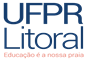 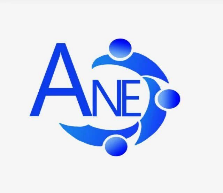 UFPR LITORALCURSO DE ESPECIALIZAÇÃO EM ALTERNATIVAS PARA UMA NOVA EDUCAÇÃO EDITAL Nº 001/2021EDITAL DE SELEÇÃO TURMA ANE 3 (2021)ANEXO 1 – TEMPLATE DE PRÉ-PROJETOTemplate do Pré-projeto O pré-projeto deve ter entre 3 e 5 páginas, incluindo as referências bibliográficas. O formato é livre. O pré-projeto deve apresentar a proposta de ação-intervenção do/a candidato/a na relação com as alternativas para uma nova educação, escolhendo os elementos que melhor reflitam/explicitem a ideia.EDITAL Nº 001/21 CURSO DE ESPECIALIZAÇÃO EM ALTERNATIVAS PARA UMA NOVA EDUCAÇÃO - TURMA 3 (2021)TÍTULO DO PRÉ-PROJETO(12 pts. Arial. Caixa Alta. Negrito. Centralizado)Nome do/a autor/a(Primeira letra em caixa alta; as demais, em minúsculas, alinhado à direita)Insira, neste espaço, o pré-projeto de proposta educacional em desenvolvimento ou a ser desenvolvida durante a formação na ANE 3.(12 pts. Arial. Espaço 1,5. Justificado)